Italian 2- Leggi il brano e scrivi il tema centrale di ogni paragrafo in inglese.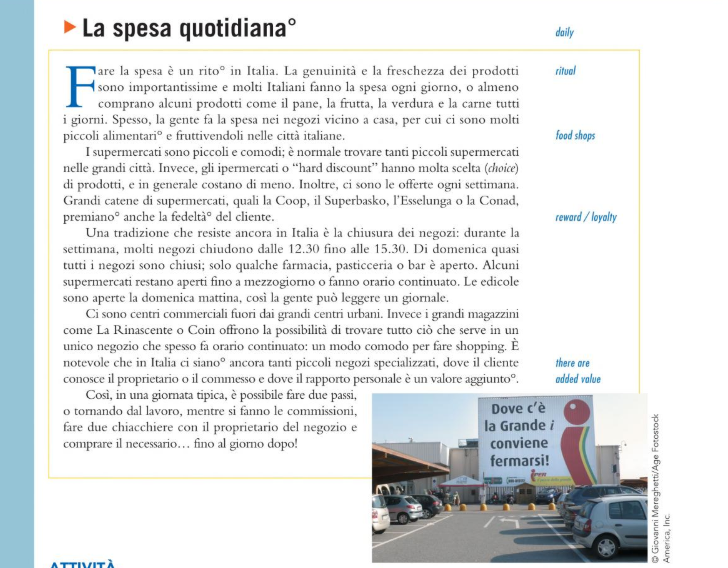 Primo paragrafo: _________________________________________________________________________2. Secondo paragrafo: _________________________________________________________________________Terzo paragrafo: _________________________________________________________________________Quarto paragrafo: _________________________________________________________________________Quinto paragrafo: _________________________________________________________________________Vocabolario:La panetteria/il panificio:Bread ___________________________Breadsticks ________________________Sandwich ________________________Rice _____________________________Cornmeal ________________________La pasticceria:Le paste________________________________________________________________________________________________________________________________________________________________________Paragonando Italia e AmericaScrivete una dichiarazione di tesi (thesis statement).Completate il diagramma venn paragonando facendo la spesa in Italia e negli Stati Uniti.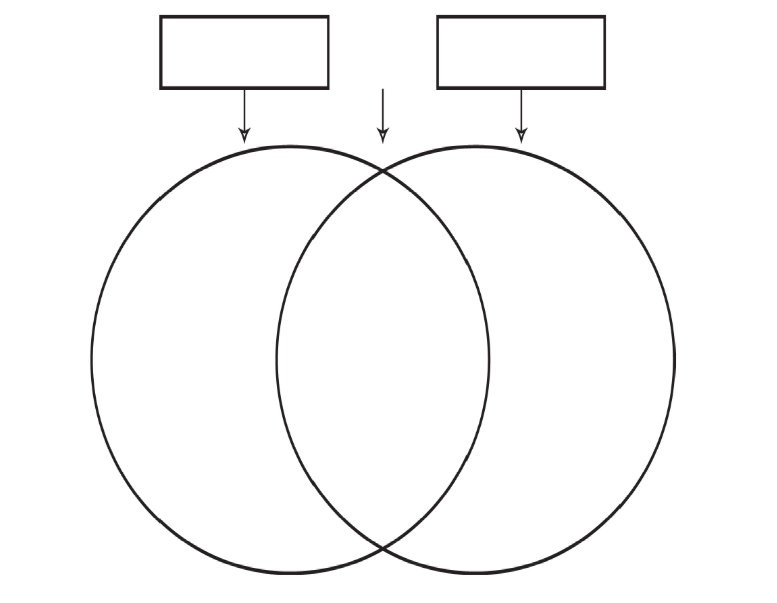 Per finire: Descrivi la tua dieta. Che cosa mangi? Perché?  Nome____________________________		  	Data _________________	         Voto____/10La Carta d’uscita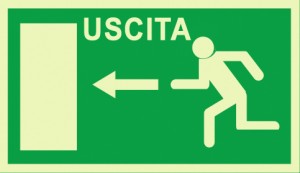 _______________________________________________________________________________________________________________________________________________________________________________________________________________________________________Italian 2- Al ristorante- CompitoPer ogni foto, scrivi tre cose che puoi comprare.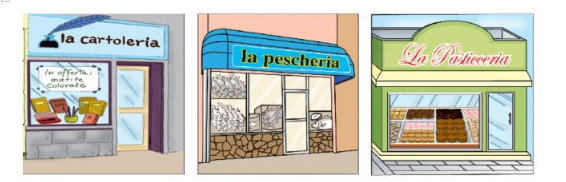 __________________	1. _____________________	1. ____________________________________________	2. _____________________	2. ____________________________________________	3. _____________________	3. __________________________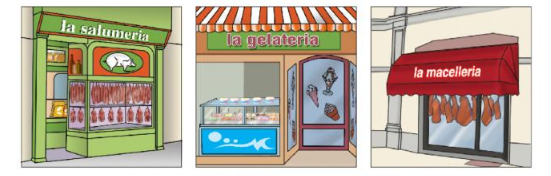 __________________	1. _____________________	1. ____________________________________________	2. _____________________	2. ____________________________________________	3. _____________________	3. __________________________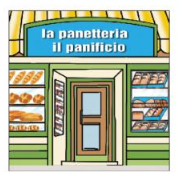 ___________________________________________________________________________Watch  the video about Italian breakfast and complete first part of worksheet.  https://www.youtube.com/watch?v=Nup70X-Oe5sUsa questa tabella per prendere appunti.I pasti italianiCompleta la frase con una parola o una frase.1. Compro il pane a _________________________________________. 2. La persona che vende la lattuga e le pesche è ___________________________________.3. Prendo i dolci a _________________________________.4. Colazione, pranzo e cena sono __________________________________.5. Per comprare il manzo, il pollo e il maiale vado da______________________________,6. Vado dalla latteria per comprare _______________________________.7. Quali sono le tue verdure preferite? _________________________________________8. Quali frutte preferisci? ______________________________________________________9. Qual è una cosa che non mangi? _______________________________________________For each item identify the store in which it would be purchased. Then list two other items that can be purchased there.  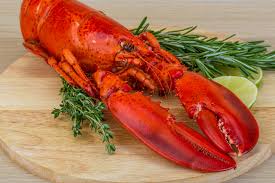 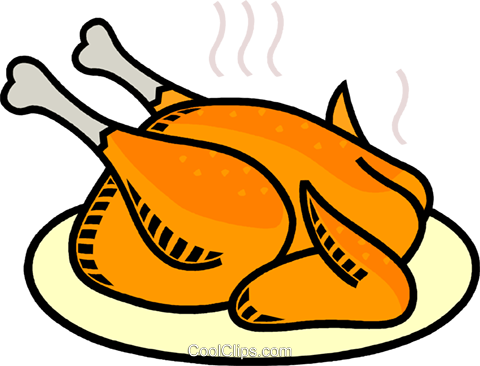 . 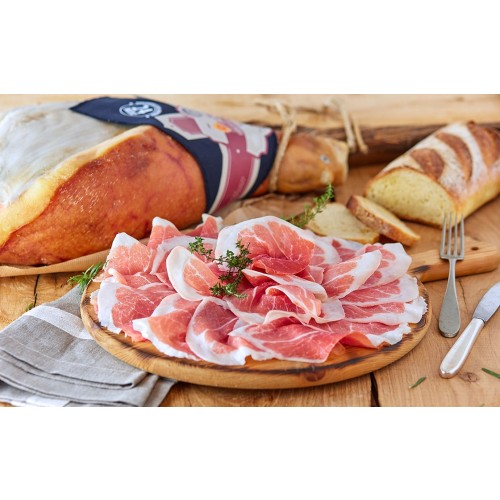 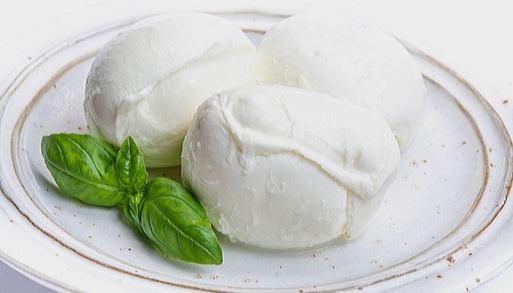 Domande di vocabolario: Answer each question in a full sentence. Che cosa mangia un vegetariano (2 cose)? __________________________________________Che cosa mangia o non mangia una persona a dieta (2 cose)? _____________________________Domande personali: Answer each question in a full sentence. Che cosa mangi per cena (3 cose)? _____________________________________________________Quale pasto preferisci e perché? _________________________________________________Che cosa mangiano gli italiani per pranzo (2 cose)? ______________________________________Preferisci un pranzo leggero o pesante? Perché ____________________________________Che cosa pensi del modo in cui gli italiani mangiano? Perché? _______________________						       Italiano 2Lo Scopo 4: Che cosa fai al ristorante?Fate Adesso: Leggi la situazione e scegli Vero o Falso.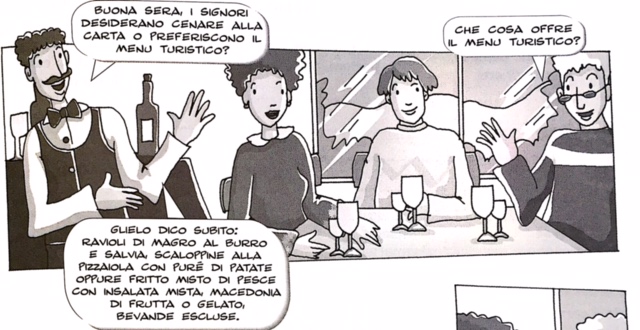 1. I tre amici sono a cena in un ristorante. 			V		F2. Il cameriere racconta i piatti del menù turistico.		V		F3. Sul tavolo ci sono piatti e bicchieri. 				V		F4. Con il menù turistico, non ci sono molte scelte (choice).	V		F5. Il menù turistico offre un primo. 				V		F6. Le bevande sono incluse nel prezzo.				V		FQuando lo mangi?Quali cibi?Quali bevande?È un pasto leggero o pesante?La ColazioneIl PranzoLa CenaLo SpuntinoLa Merenda